A Community conversation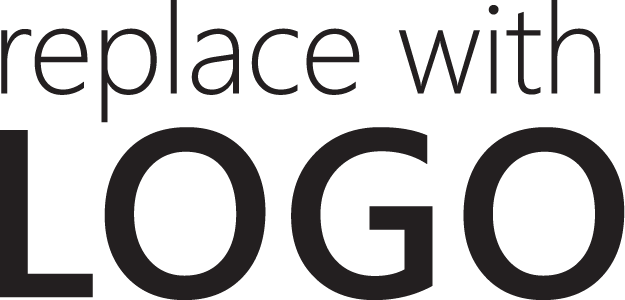 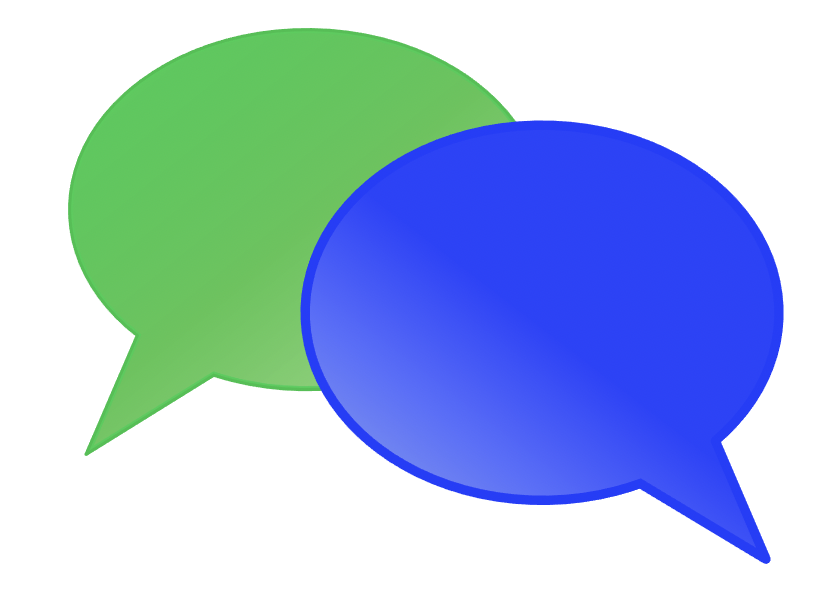 Photo Description: Two overlapping thought bubbles, one green and one blue.We invite you to a Community Conversation about how our schools and community can increase inclusion and belonging for youth with disabilities.Join us for a community wide conversation as we discuss how to schools and our community can be more inclusive and increase opportunities.We want to hear from anyone connected to youth in our community…students, parents, educators, employers, organizations and agencies.  All are welcome to attend.Accommodations and interpretation are available upon request.  Please contact [name and contact information] by [date].